                                Меню                           по СанПиНу 2.3\2.4.3590-20Приготавливаемых блюдВозрастная категория 7-11 летПрием пищиНаименование блюдаВес блюдаПищевые веществаПищевые веществаПищевые веществаЭнергетическая ценность№ рецептурыПрием пищиНаименование блюдаВес блюдаБелкиЖирыУглеводыЭнергетическая ценность№ рецептурыНеделя 2День 5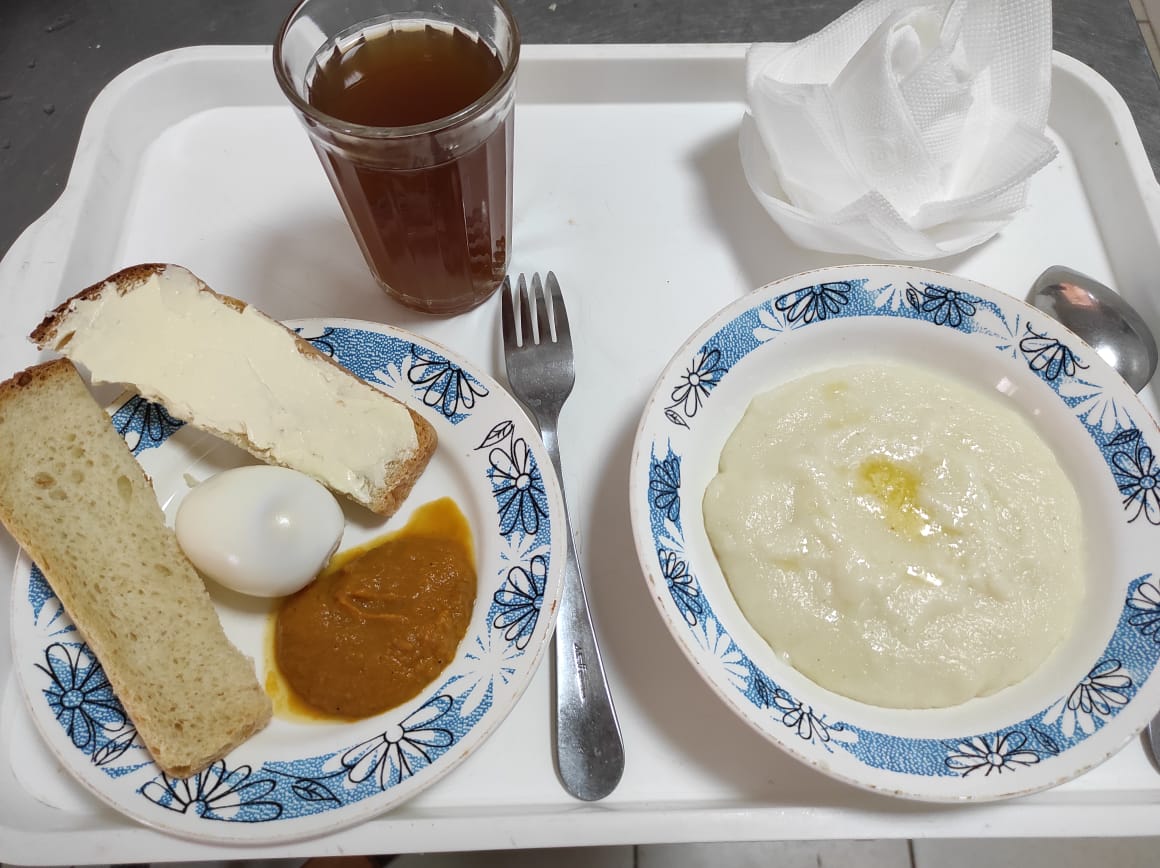 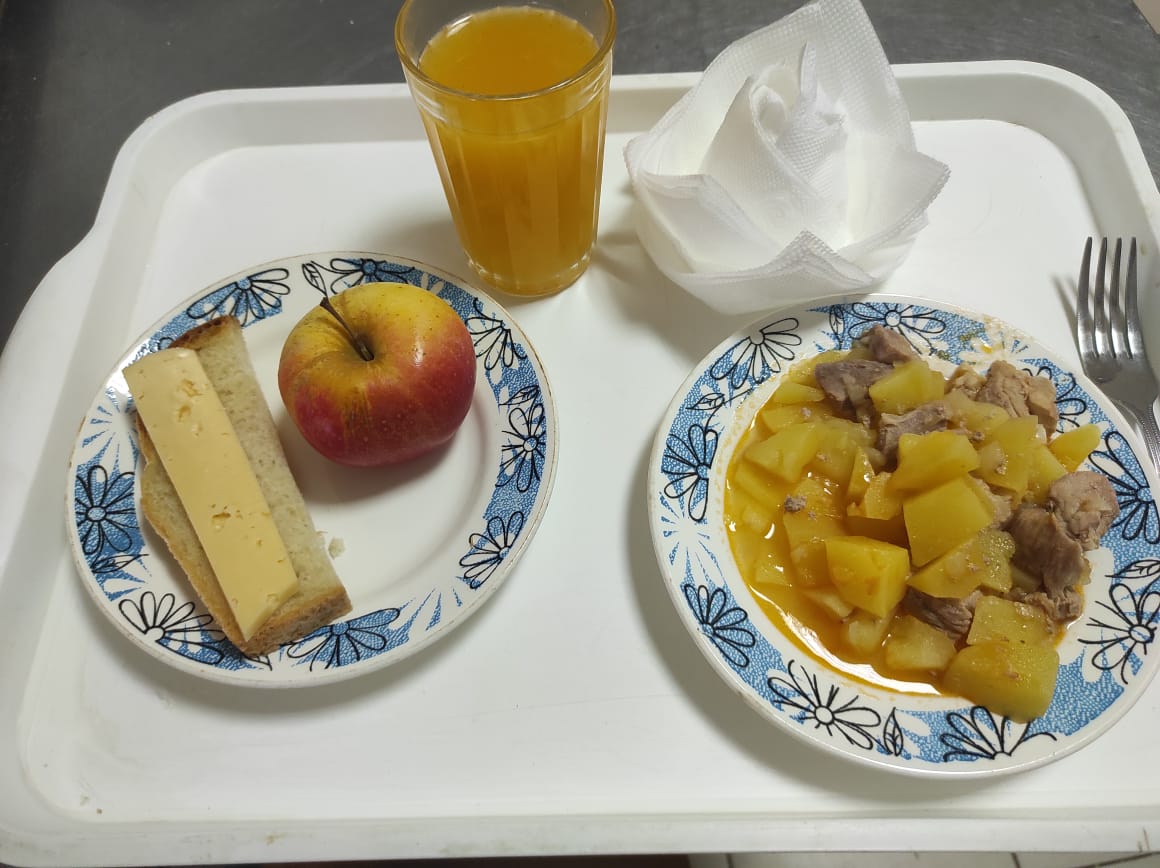 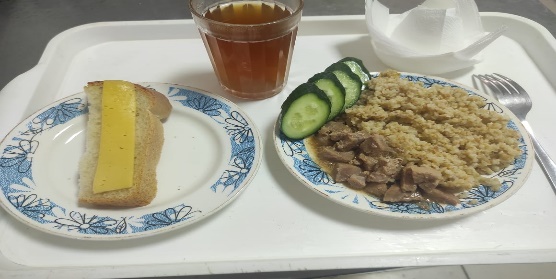 ГорячийзавтракБутерброд с маслом402,367,4914,891361ГорячийзавтракКаша манная2206,1110,7242,36225181ГорячийзавтракХлеб пшеничный201,52     0,169,4              46НЯйцо вареное405,084,60,2863209Икра кабачковая3001,22,119,5НКомпот из сухофруктов       1800,6    0,0828,81           119,52            349Итого за день15,6724,25    97,84       609,02